Focus It and Expose It 7-12-16Setting ExposureSetting Shutter Speed:  Use the Main Dial to change the Fraction in the upper LHC of the screen. 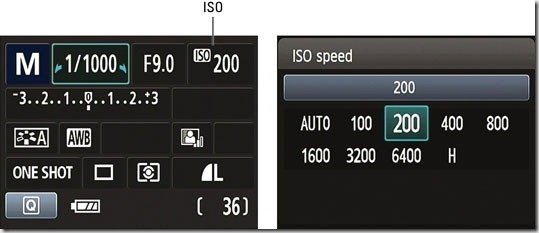 Setting Aperture:  Hold down the AV button while turning the Main Dial (F Value). Setting ISO:  Press the ISO button and use the arrows to select the proper ISO, then press “Set”.                                                                                                                                                                   Notice the White Bar is at “0”     SET Your Camera to the following.              When set make a 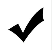 This project is a review of focus and exposure procedures.  To complete this project:1. Choose one object, position yourself about 12 inches away from it, set your aperture to a low value (between 2.0 and 4.0) and photograph it at perfect exposure (“0”) focusing on two different points on the object (i.e. focus on the front of the object and the back of the object).  A higher aperture will make the entire photograph in focus, while a lower aperture will focus on one point of the object and make everything else behind or in front of it look blurry.2. Then photograph the object at an exposure of “-3” and “+3” by changing the shutter speed.  Standards
TECH.8.1.8.D.CS2, TECH.8.1.8.B.CS2, TECH.8.1.8.C.CS1, TECH.8.1.8.B.CS1, SCI.MS-ETS1-4, TECH.8.1.8.D.CS1, , SCI.MS-ETS1-3, TECH.8.1.8.A.CS2, TECH.8.1.8.A.1, VPA.1.1.8.D.CS1, VPA.1.2.8.A.CS1, VPA.1.2.8.A.3, VPA.1.3.8.D.CS1, VPA.1.3.8.D.1, VPA.1.3.8.D.CS2, VPA.1.3.8.D.2, VPA.1.3.8.D.CS4, VPA.1.3.8.D.CS6, VPA.1.3.8.D.6, VPA.1.4.8.A.CS2, VPA.1.4.8.A.CS6, VPA.1.4.8.A.6, VPA.1.4.8.A.7, VPA.1.4.8.B.CS1, VPA.1.4.8.B.1, VPA.1.4.8.B.2, TECH.8.1.8.D.CS3, , SCI.MS-ETS1-2, TECH.8.1.8.A.CS1ESSENTIAL QUESTION: How does the operator of the camera choose and control the focus points and exposure of a photograph?
OBJECTIVES:  Students will be able to review proper procedures for focusing and creating exposure levels of a camera; Students will be able to experiment with creating various exposure shots by adjusting settings.
MATERIALS: Canon Rebel Student Kits, TripodsADAPTATIONS: Redirectives, verbal prompts, one on one instructions, repeated practice, peer instruction, small group instruction, self-paced, repeated demonstrations, adjust difficulties of lessons, Google Speak, ASSESSMENT: Observation during student discussions, observation of individual progress during project creation, final project rubric, Google Classroom submissionLens:  50mmLens:  MF  (manual focus)Set Camera on Tripod. NEVER LEAVE UNATTENDED!Mode Dial:  M  (Manual Mode)